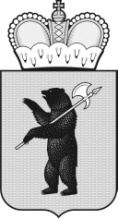 ТЕРРИТОРИАЛЬНАЯ ИЗБИРАТЕЛЬНАЯ КОМИССИЯГОРОДА ПЕРЕСЛАВЛЯ-ЗАЛЕССКОГОР Е Ш Е Н И Е26 сентября  2018 года								№ 690/487г.Переславль-ЗалесскийЯрославской областиОб установлении времени, на которое безвозмездно предоставляются помещения, пригодные для проведения публичных мероприятий в форме собраний и находящиеся в государственной или муниципальной собственности, зарегистрированным кандидатам, их доверенным лицам, в период подготовки и проведения повторных выборовдепутатов Переславль-Залесской городской Думы по многомандатному избирательному округу №2В целях обеспечения равных условий для проведения предвыборной агитации посредством агитационных публичных мероприятий зарегистрированным кандидатам в период подготовки и проведения выборов депутатов Переславль-Залесской городской Думы и в соответствии с пунктом 3.1 статьи 64 Закона Ярославской области от 2 июня 2003 года № 27-з «О выборах в органы государственной власти Ярославской области и органы местного самоуправления муниципальных образований Ярославской области» территориальная избирательная комиссия города Переславля-Залесского решила:1. Установить время, на которое безвозмездно предоставляются помещения, пригодные для проведения агитационных публичных мероприятий в форме собраний и находящиеся в государственной или муниципальной собственности, зарегистрированным кандидатам, их доверенным лицам для встреч с избирателями в период подготовки и проведения повторных выборов депутатов Переславль-Залесской городской Думы  по многомандатному избирательному округу №2 продолжительностью не более 60 минут.2. Разместить настоящее решение на официальном сайте органов местного самоуправления города Переславля-Залесского.3. Контроль за исполнением настоящего решения возложить на секретаря территориальной избирательной комиссии города Переславля-Залесского Суворову Ю.Э.Председатель территориальнойизбирательной комиссии города Переславля-Залесского					А.Г. КибецСекретарь территориальнойизбирательной комиссиигорода Переславля-Залесского					Ю.Э. Суворова